Зуев Андрей Федорович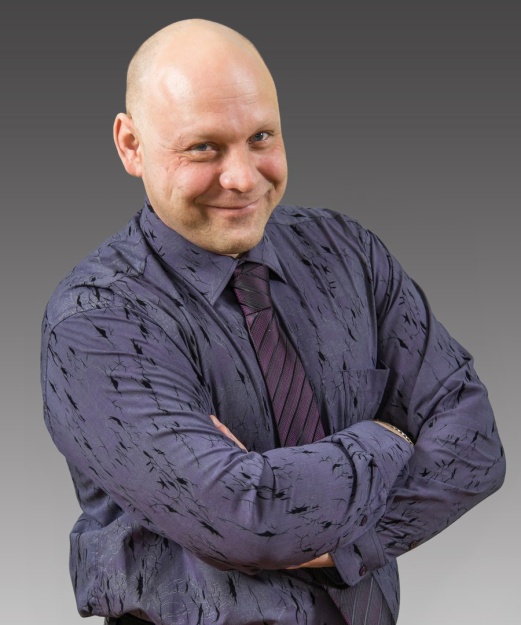 	Зуев Андрей Федорович - учитель физической культуры и ОБЖ, работать в МОУ СШ № 6 он начал в 2013г. Педагогическое образование он получил в Ростовском педагогическом колледже. 	Сам он обучался в школе № 6 с 1984 по 1992 годы. Классным руководителем у него была Кручинина Ирина Викторовна, она же учила его математике. 	Андрей Федорович хорошо запомнил уроки химии у Тороповой Людмилы Анатольевны, русского языка у Лазаревой Натальи Алексеевны, физическую культуру вел Шаломин Александр Валентинович.	На вопрос "Почему вы стали учителем?" Андрей Федорович ответил: "Чтобы быть вечно молодым!".